1-) Sie fanden den Film nicht so interessant? Nein, ich fand den ersten Film viel____________ .
2-) Ist das Haus sehr alt? -Ja, er ist das ______________ Haus in dieser Stadt.
3-) Alles ist natürlich sehr wichtig, aber diese Sache ist am _______ .
4-) Sind Ihnen die Farben kräftig genug? -Haben Sie nicht noch______?
5-) Ist denn der Weg so sicher? -Das ist der _______________ Weg, den ich kenne.
6-) Das ist mir zu teuer, ich suche etwas _________________ .
7-) Ist das nicht der höchste Berg? -Nein, der andere ist noch_______ .
8-) Sind Sie länger geblieben als er? -Nein, er ist am ________________ geblieben.
9-) Wenn sie ins Kaufhaus geht, kauft sie sich immer das _____________vom Modernen.
10-) Natürlich ist er nicht grösser, sondern________________ als ich. 
11-) Hat er schlecht gearbeitet? -Ja, _____ _______________ von allen.
12-) Der Fiat ist mir zu klein, ich brauche einen _________________ Wagen.
13-) Diese Gegend ist aber sehr ruhig. -Ja, hier ist es_____________als bei uns.
14-) Hans ist nicht so alt wie ich. -Ich dachte, er wäre___________als Sie.
15-) Das Kleid da ist wirklich sehr schön. - Das andere finde ich noch_______ .
16-) Ist denn der Film so neu? -Ja, das ist sein________________Film.
17-) Gestern war es sehr warm; es war bis jetzt der___________ Tag in diesem Sommer.
18-) Ist er denn wirklich so wichtig.? -Ja, er ist der___________ Mann in diesem Betrieb.
19-) Ich finde das alles interessant, aber das, was Sie eben gesagt haben, finde ich am ____________ .
20-) Ist das das ruhigste Zimmer? -Ja, hier ist es ________________ .
21-) Im Januar war es kälter als im Februar. -Ich dachte, es wäre immer im Februar_____________ 
22-) Dieser Apparat ist zwar nicht teuer, aber ich suche einen noch ______________.
23-) Hat der Wagen einen starken Motor? -Er hat einen viel____Motor als mein alter Volkswagen.
24-) Sind Ihnen diese Sachen nicht modern genug? -Haben Sie denn nichts___________als das?
25-) Viel ist das nicht, aber______________ konnte ich leider nicht finden.
26-) Was für ein Bild hätten Sie gern? -____ _____________hätte ich einen Druck von Picasso.
27-) War er der beste? -Nein, Stefan war noch_____________ .
28-) Ich habe zwar viel gelernt, aber das_____davon habe ich schon wieder vergessen.
29-) Gehen Sie gern ins Theater? -Nein, ich gehe______________ins Kino. 
30-) Am besten komme ich wohl morgen wieder? -Ja, ich glaube, es wäre das _____________ .
31-) Sind Sie gern hier? -Ja, _____________würde ich für immer hier bleiben.
32-) Hat er einen guten Apparat? -Einen______________als ich.
33-) Was mochten Sie____________-___Kaffee oder Tee?
34-) Haben Sie mehr dafür getan als er? -Nein, er hat am____________dafür getan.
35-) Der Apparat kostet sicher keine 150 Mark. -Ja,___________kostet er auf keinen Fall.
36-) Spricht er gut Englisch? -Ja, er spricht____________von uns allen.
37-) Brauchen Sie wirklich so viel? -Ich glaube, ich brauche noch _________.
38-) Sein Geld ist nicht weniger geworden, sondern____________
39-) Was essen Sie gern? -Am____________ esse ich gebratenen Fisch.
40-) Zu diesen Leuten gehe ich nicht gern, ________________ . _______________würde ich zu Haus bleiben.
41-) Spricht er auch so gut wie Sie? -Er spricht noch viel_______________als ich.
42-) Mein Kamera ist zwar gut, aber ich möchte gern eine_________ .
43-) Haben Sie mehr Geld als er? -Nein, er hat wohl das____________ .
44-) Wir haben alle nicht viel Zeit; fragen Sie lieber Ali, der hat noch___ _____Zeit von uns allen.
45-) Wann wäre es Ihnen_____________, morgen oder Montag.
46-) Wollen wir uns auf die Terrasse setzen?  -Es ist doch ein wenig kalt, gehen wir_____ ______________ hinein!
47-) Möchte er nicht mitkommen? -Vielleicht,_______________ fragen Sie ihn aber selbst.
48-) Ist das Hotel gut? -Ja, er ist das ______________weit und breit.
49-) Der kleine Junge ist ____________ als sein grosser Bruder.
50-) Arme Menschen müssen ___________ als reiche arbeiten.interessanterältestewichtigstenkräftigeresichersteBilligereshöherlängstenModernstekleineram schlechtestengrösserenruhigerälterschönerneuesterwärmstewichtigsteinteressantestenam ruhigstenam kältestenbilligerenstärkerenModerneresmehrAm liebstenbessermeistelieberbesteam liebstenbesserenliebermeistenmehram bestenmehrmehrliebstenam liebstenbesserbesseremeisteam meistenlieberlieberam bestenbesteklügermehr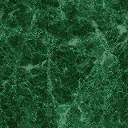 